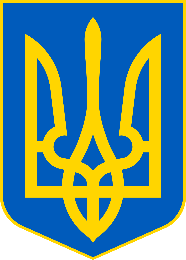 Оскільки ФОП-сумісник має право не сплачувати ЄСВ за себе в ті місяці, у яких за нього сплачений ЄСВ не менше мінімального роботодавцем по основному місцю роботи, чи потрібно якимись документами доводити факт сплати роботодавцем за відповідні місяці ЄСВ? Відповідно до статті 20 Закону № 2464 податковим органам  метою перевірки правильності нарахування, обчислення, повноти і своєчасності сплати єдиного внеску надається доступ до персоніфікованих відомостей про заробітну плату (дохід, грошове забезпечення, допомогу, компенсацію) застрахованих осіб, на яку нараховано і з якої сплачено страхові внески. Таким чином, ФОП або особи, які провадять незалежну професійну діяльність не повинні повідомляти про факт сплати за них ЄСВ роботодавцем. Як відображати у звітності ФОПа місяці, за які ЄСВ не сплачений ФОПом за себе, бо сплачений роботодавцем за основним місцем роботи, щоб ці місяці не були зараховані ФОПу в недоїмку по ЄСВ? Відповідно до пункту 4 частини другої статті 6 Закону № 2464 платники єдиного внеску зобов’язані подавати звітність про нарахування ЄСВ в розмірах, визначених відповідно до цього Закону, у складі звітності з податку на доходи фізичних осіб (єдиного податку) до податкового органу за основним місцем обліку платника ЄСВ у строки та порядку, встановлені Податковим кодексом України. Враховуючи зазначене та норми частини шостої статті 4 Закону № 2464, такі платники у паперовому варіанті звітності проставляють прочерки за місяці, за які роботодавцем сплачено ЄСВ у розмірі не менше мінімального страхового внеску (в електронному варіанті звітності поля залишаються не заповненими). Чи передбачаються механізми звірки інформації по сплаті ЄСВ ФОПом і роботодавцем у разі виникнення непорозумінь щодо сплати ЄСВ за певні місяці? З 01.01.2021 такий механізм визначено статтею 20 Закону № 2464. Об’єм інформації, терміни та порядок її отримання затверджується окремими протоколами на підставі порядку, затвердженого центральним органом виконавчої влади, що забезпечує формування та реалізує державну фінансову політику, за погодженням з Пенсійним фондом та фондами загальнообов'язкового державного соціального страхування. Підписуйтесь на наші офіційні сторінки в соціальних мережах. ДПС у Чернівецькій області: Facebook:: https://www.facebook.com/tax.chernivtsi/ Державна податкова служба України: Facebook :https://www.facebook.com/TaxUkraine «InfoTAX» http:/t.me/infoTAXbot Телеграм-канал ДПС https://t.me/tax_gov_ua 